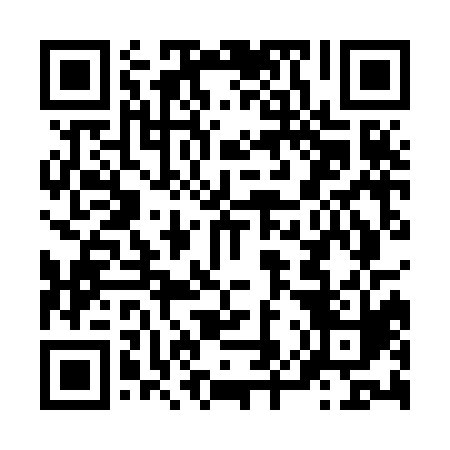 Ramadan times for Obertrubenbach, GermanyMon 11 Mar 2024 - Wed 10 Apr 2024High Latitude Method: Angle Based RulePrayer Calculation Method: Muslim World LeagueAsar Calculation Method: ShafiPrayer times provided by https://www.salahtimes.comDateDayFajrSuhurSunriseDhuhrAsrIftarMaghribIsha11Mon4:454:456:3112:203:296:096:097:4912Tue4:434:436:2912:193:306:116:117:5113Wed4:404:406:2712:193:316:126:127:5214Thu4:384:386:2512:193:326:146:147:5415Fri4:364:366:2312:193:336:156:157:5616Sat4:344:346:2012:183:346:176:177:5817Sun4:314:316:1812:183:356:196:197:5918Mon4:294:296:1612:183:366:206:208:0119Tue4:274:276:1412:173:376:226:228:0320Wed4:244:246:1212:173:376:236:238:0421Thu4:224:226:1012:173:386:256:258:0622Fri4:204:206:0812:163:396:266:268:0823Sat4:174:176:0612:163:406:286:288:1024Sun4:154:156:0312:163:416:296:298:1225Mon4:124:126:0112:163:426:316:318:1326Tue4:104:105:5912:153:436:326:328:1527Wed4:074:075:5712:153:436:346:348:1728Thu4:054:055:5512:153:446:356:358:1929Fri4:024:025:5312:143:456:376:378:2130Sat4:004:005:5112:143:466:386:388:2331Sun4:574:576:491:144:477:407:409:251Mon4:554:556:461:134:477:417:419:262Tue4:524:526:441:134:487:437:439:283Wed4:504:506:421:134:497:447:449:304Thu4:474:476:401:134:507:467:469:325Fri4:444:446:381:124:517:487:489:346Sat4:424:426:361:124:517:497:499:367Sun4:394:396:341:124:527:517:519:388Mon4:364:366:321:114:537:527:529:409Tue4:344:346:301:114:537:547:549:4210Wed4:314:316:281:114:547:557:559:44